Český jazyk   - 1. třída     ( 27.4. – 3.5.2020 )Milé děti!Z vašich zpráv vím, že jste úžasní a všechny úkoly zvládáte. Chodíte  na procházky do přírody, pomáháte na zahradě, jezdíte na kole, čtete knížky,  kreslíte a vyrábíte spoustu zajímavých věcí. Moc děkuji za všechny obrázky a fotografie, mám z  nich  OBROVSKOU   RADOST!          Doufám, že  i  5 dětí ( které se ještě neozvaly ) je v pořádku.  Opět  posílám  úkoly.    Ať se vám daří!                                           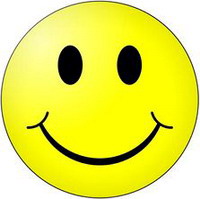 Slabikář   str. 84, 85      ( Písmenka s háčkem jste už viděli ve škole. Při vyslovování zní měkkce – jako když mluvíme na miminko nebo mláďátko.)Při čtení jmen v barevném sloupečku si vzpomeň na kamarády, které znáš a udělej u jejich  jmen hvězdičku.Pohádka  O Popelce   -  2.částPísanka  str. 35, 36, 37   ( Už víš, co máš při psaní dělat?  Určitě ano!Jen si dej pozor, aby háčky nebyly příliš vysoko nebo naopak  – přilepené k písmenku. )  Sešit ČJ   -   Opiš slova ze Slabikáře  str. 29 – Líza, Sam, Zuzana, Simona, Zita                                                           str .42 – Mirek, Irena, Ríša, JarekBrzy ( 7.5. )  dostanete další  Písanku 4  a  Písanku 3 mi odevzdáte ve škole.Dobrovolné úkoly:  http://rysava.websnadno.cz/cteni_1.roc/2lustenky_1.htm